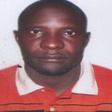 Contact No: C/o 0502360357   Email: francis.176310@2freemail.com Date of birth	: 	12th Feb 1974Nationality	:	Ugandan Sex 		:	MaleMarital status	:	MarriedNo Children 	:	(2) twoEDUCATIONAL BACK GROUND:Other Education Attainments.Area of speciation:  Education Teaching and Training.SPECIAL Training and skills in Head Teachers management course (FIVE MODULES COURSE)Personnel management Financial managementSchool governance and community mobilizationEducational management, Leadership and administrationCurriculum Management and assessmentResearch work, publication and projectsGrowing up and sexual maturation management in adolescents which was incorporated in the curriculum for improving teaching and learning.Introduced and Promoted school feeding programme (Provision of midday hot meal at school in rural Ugandan schools) in Ruhira UNDP/Millennium Villages Project as part of distension to improve the quality of education.Carried out research and facilitated several workshops on achieving Millennium Development Goal NO. 2. Addressing, access, retention, quality assurance and elimination of gender disparity in schools transition to secondary schoolsComputer skills            Computer literate in, Microsoft word,Microsoft excel,power point and presentation skillsaccess and data analysisuse of internet and search enginesOther special skills in meSkills in Research making, data management & report writing .Skills in project proposal making and project management.Work plans making and reporting. Field security, safety awarenessSkills in Gender mainstreamingDemonstrative Experience   in management of Educational institutions with in rural and urban communities including teacher training colleges.Special skills in networking and integration with other educational institutions to promote rural community Education.Special skills in rural visioning exercises and participatory methodologies Skills in management of AIDS / HIV at work placeProject planning and farm enterprise management.Community mobilization and training skillsWork History- Worked as education assistant II (Teacher Primary school 1996- 1998)- Head teacher  Primary school 1998-2000- Head teacher  Primary school 2001-2002 Tutor in college training and mentoring teachers  2004-Education Center coordinating Tutor working with( TDMS)  Teacher Development and Management System (for in   service and pre service teachers training 2005).-Education Research Assistant – UNDP Millennium Villages project 2006- Education supervisor UNDP millennium village project 2007.-  Education facilitator UNDP millennium Villages project 2008 to 11.-Consultant national Trainer Ministry of Education Rwanda (Curriculum design in the transition from French to English as medium of classroom instruction) 2008,2009,2010,UAE work experience January 2012 - up to date 2013           :     Leading CompanyPosition Held			            :    Airport agent Sharjah international airportDuties and responsibilities,- Support And Serve Our Client, Sharjah Aviation Services ( Ramp Airport Operations) as in  Baggage handling Service.- Customer service to passengers who may need directions, luggage assistance, travel information and tourist services such as where to find an ATM or bank.- Team building and being a team player in lifting baggage and other heavy loads.- Respond to problems and perform tasks efficiently.- Identifying strange items and liquids to rule out dangerous goods.-Tag reading and segregation of baggage in instances of multiple destination baggage.Distinguished career while at school and place of work-  Served as Head boy at Iryango primary school-  Serve as Deputy Head boy Rukon Secondary School-  Worked as Hall captain Kabale Bukinda  PTC -  Served as the District representative in Mbarara Kyambogo University students association (MBAKUSA).- Teacher in primary schools (2 years)- Head teacher (5 years)- Deputy Head teacher in secondary school (1)- Tutor in primary teacher training institutions (2)- centre coordinating tutor in TDMS-(Teacher Development and Management System)  (2)- consultant as a national trainer in Rwandas Ministry of education and sports in the transition from French language to English language curriculum.2009, 2010- Francis has 17 years of demonstrative experience in administering, facilitatingand managing educational institutions at different levels that is primary,secondary,teacher training colleges and vocational institution in collaboration with local government and NGOs.-Facilitated several workshops on food security and elimination of hunger in communities.-Promoted school feeding at school (hot mid day meals at school)-Facilitated several workshops on achieving MDG NO. 2. Adressing acess, retainsion, quality assurance and elimination of gender disparitySpecial interests.community transformationLove for children.Making friends, athletics, travailing and making research!  Linguistic Abilities Referees	Will be provided upon requestINSTITUTIONPERIODAWARD/ QUALIFICATIONUganda Martys University2008- 2011Masters  of arts Degree Development StudiesKyambogo University2004 - 2006Bachelor of  education (Second upper Hons)International language institute of languages-kenya2010 -2011TOEFL certificate and TEFL CertificationKyambongo University 2002- 2004Diploma  in teacher Education  ( DTE) (Hons)Institute of teacher education  Kyambongo University 1998- 200Certificate in Head Teachers Management skills of Educational institutions.Institute of teacher education  Kyambongo University1994-1996Education Teaching certificate. (Distinction B)Rukoni Secondary school 1990- 1993Uganda certificate of Education ( UCE)Iryango Primary School1982- 1989Primary leaving certificate UNDP/Millennium project2009Computer skills for teacher educatorsINSTITUTIONPERIODAWARD/ QUALIFICATIONNew Life Bible correspondence school Kvinesdal Norway 1998- 19992 Diplomas part 1 & 2 in bible studies.UNDP/MVP-Isingiro district2010Certificate of facilitation (leadership in Education)National leadership institute Kyankwazi ( Nali) Jan- March 2003Attendance certificate in leader shipKyambogo University March -June 2004Attendance certificate in action research on management of growing up and sexual maturation in p/school adolescents.UNDP Millennium Villages project  @ earth institute Colombia University 19th 20th Feb 2008Certificate of attendance on Gender mainstreaming.UNDP-Department of Education2009Certificate in integration of information and communication technologies (ICT) In teaching and learning to improve quality of education.UNDP-Education department2009Monitoring and evaluation certificate of educational achievement.UNDP – Millennium villages @ earth institute Colombia University. 28th 29th April 2008Certificate of attendance on report writing and data management.UNDP-Education sector2009Certificate of trainer of trainers (Education based facilitation based on quality improvement.UNDP- Department of Security and Safety1st 15th sept 2007Certificate in basic security in field – staff safety, health and welfareUNDP Department of safety and security 15th 30th Sept 2007Certificate in advanced security in the fieldLanguage Reading Reading Writing Oral EnglishExcellentExcellentExcellentExcellentkinyarwandakinyarwandagoodFairVery goodfrenchfrenchfairFairfair